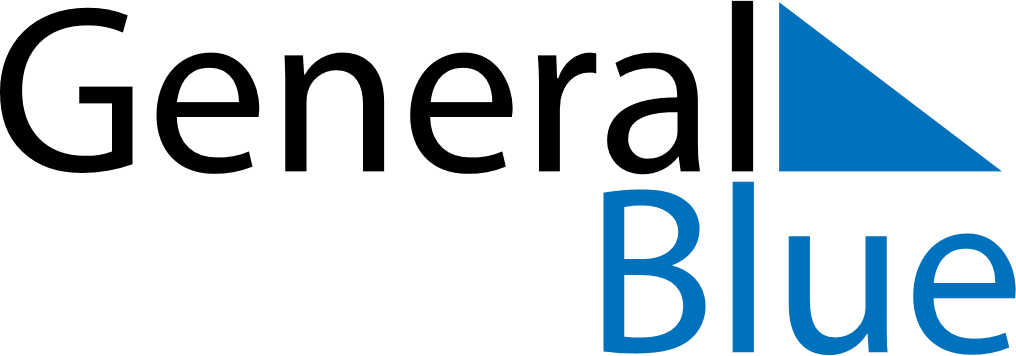 November 2024November 2024November 2024November 2024November 2024November 2024Montan-Angelin-Arensod, Aosta Valley, ItalyMontan-Angelin-Arensod, Aosta Valley, ItalyMontan-Angelin-Arensod, Aosta Valley, ItalyMontan-Angelin-Arensod, Aosta Valley, ItalyMontan-Angelin-Arensod, Aosta Valley, ItalyMontan-Angelin-Arensod, Aosta Valley, ItalySunday Monday Tuesday Wednesday Thursday Friday Saturday 1 2 Sunrise: 7:10 AM Sunset: 5:17 PM Daylight: 10 hours and 6 minutes. Sunrise: 7:12 AM Sunset: 5:16 PM Daylight: 10 hours and 4 minutes. 3 4 5 6 7 8 9 Sunrise: 7:13 AM Sunset: 5:15 PM Daylight: 10 hours and 1 minute. Sunrise: 7:15 AM Sunset: 5:13 PM Daylight: 9 hours and 58 minutes. Sunrise: 7:16 AM Sunset: 5:12 PM Daylight: 9 hours and 55 minutes. Sunrise: 7:17 AM Sunset: 5:10 PM Daylight: 9 hours and 52 minutes. Sunrise: 7:19 AM Sunset: 5:09 PM Daylight: 9 hours and 50 minutes. Sunrise: 7:20 AM Sunset: 5:08 PM Daylight: 9 hours and 47 minutes. Sunrise: 7:22 AM Sunset: 5:07 PM Daylight: 9 hours and 44 minutes. 10 11 12 13 14 15 16 Sunrise: 7:23 AM Sunset: 5:05 PM Daylight: 9 hours and 42 minutes. Sunrise: 7:25 AM Sunset: 5:04 PM Daylight: 9 hours and 39 minutes. Sunrise: 7:26 AM Sunset: 5:03 PM Daylight: 9 hours and 37 minutes. Sunrise: 7:27 AM Sunset: 5:02 PM Daylight: 9 hours and 34 minutes. Sunrise: 7:29 AM Sunset: 5:01 PM Daylight: 9 hours and 32 minutes. Sunrise: 7:30 AM Sunset: 5:00 PM Daylight: 9 hours and 29 minutes. Sunrise: 7:32 AM Sunset: 4:59 PM Daylight: 9 hours and 27 minutes. 17 18 19 20 21 22 23 Sunrise: 7:33 AM Sunset: 4:58 PM Daylight: 9 hours and 24 minutes. Sunrise: 7:34 AM Sunset: 4:57 PM Daylight: 9 hours and 22 minutes. Sunrise: 7:36 AM Sunset: 4:56 PM Daylight: 9 hours and 20 minutes. Sunrise: 7:37 AM Sunset: 4:55 PM Daylight: 9 hours and 17 minutes. Sunrise: 7:38 AM Sunset: 4:54 PM Daylight: 9 hours and 15 minutes. Sunrise: 7:40 AM Sunset: 4:53 PM Daylight: 9 hours and 13 minutes. Sunrise: 7:41 AM Sunset: 4:53 PM Daylight: 9 hours and 11 minutes. 24 25 26 27 28 29 30 Sunrise: 7:42 AM Sunset: 4:52 PM Daylight: 9 hours and 9 minutes. Sunrise: 7:44 AM Sunset: 4:51 PM Daylight: 9 hours and 7 minutes. Sunrise: 7:45 AM Sunset: 4:51 PM Daylight: 9 hours and 5 minutes. Sunrise: 7:46 AM Sunset: 4:50 PM Daylight: 9 hours and 3 minutes. Sunrise: 7:47 AM Sunset: 4:49 PM Daylight: 9 hours and 2 minutes. Sunrise: 7:49 AM Sunset: 4:49 PM Daylight: 9 hours and 0 minutes. Sunrise: 7:50 AM Sunset: 4:48 PM Daylight: 8 hours and 58 minutes. 